Part A- Answer all Questions .Each carries 2 marks.10X2=201.How is android different and important from other OS.2.Differentiate Android with IOS3.List any two benefits and drawbacks of smart phones.4.Name any four android development tools.5.How do you apply a theme in designing user interface.6.How to add sound to existing applications.7.Mention four properties of SD card.8.Write a short note on Black berry OS.9.What is an Emulator?10.How do you change app icons on Android?PART-B+Answer any five questions .Each carries 6 marks.5X6=3011.Explain any five android SDK features.12.Explain the syntax of Toast with an example.13.What is context menu? Develop an android application to demonstrate context menu.14.Describe Android architecture15.What is the use of Android manifest.xml file in any android application16.How to access the data of internal file system.17.Create an android code for login page which consists of name, password, confirm password.PART CAnswer any TWO questions .Each carries 10 marks.                                      2X10=2018.Implement SQLite to perform the following operations a)Create tablewith atleast three fieldsb)Insert 5 records into the tablec)Display.    19.Explain (i) Content provider   (ii)Broad cast service20.Develop an android application to demonstrate Radio button and check box.CA-6415_A_19ST. JOSEPH’S COLLEGE (AUTONOMOUS), BANGALORE-27ST. JOSEPH’S COLLEGE (AUTONOMOUS), BANGALORE-27ST. JOSEPH’S COLLEGE (AUTONOMOUS), BANGALORE-27ST. JOSEPH’S COLLEGE (AUTONOMOUS), BANGALORE-27ST. JOSEPH’S COLLEGE (AUTONOMOUS), BANGALORE-27B.C.A - VI SEMESTERB.C.A - VI SEMESTERB.C.A - VI SEMESTERB.C.A - VI SEMESTERB.C.A - VI SEMESTERSEMESTER EXAMINATION: APRIL 2019SEMESTER EXAMINATION: APRIL 2019SEMESTER EXAMINATION: APRIL 2019SEMESTER EXAMINATION: APRIL 2019SEMESTER EXAMINATION: APRIL 2019CA-6415 Mobile ApplicationSupplementary candidates only.CA-6415 Mobile ApplicationSupplementary candidates only.CA-6415 Mobile ApplicationSupplementary candidates only.CA-6415 Mobile ApplicationSupplementary candidates only.CA-6415 Mobile ApplicationSupplementary candidates only.Time- 2 1/2  hrsTime- 2 1/2  hrsMax Marks-70Max Marks-70Max Marks-70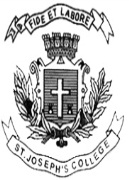 